Supplemental AppendixTable S1: Balance Tests for the Vignette ExperimentFigure S1: Support for Executive Aggrandizement by Premier’s Lockdown Policy and Partisanship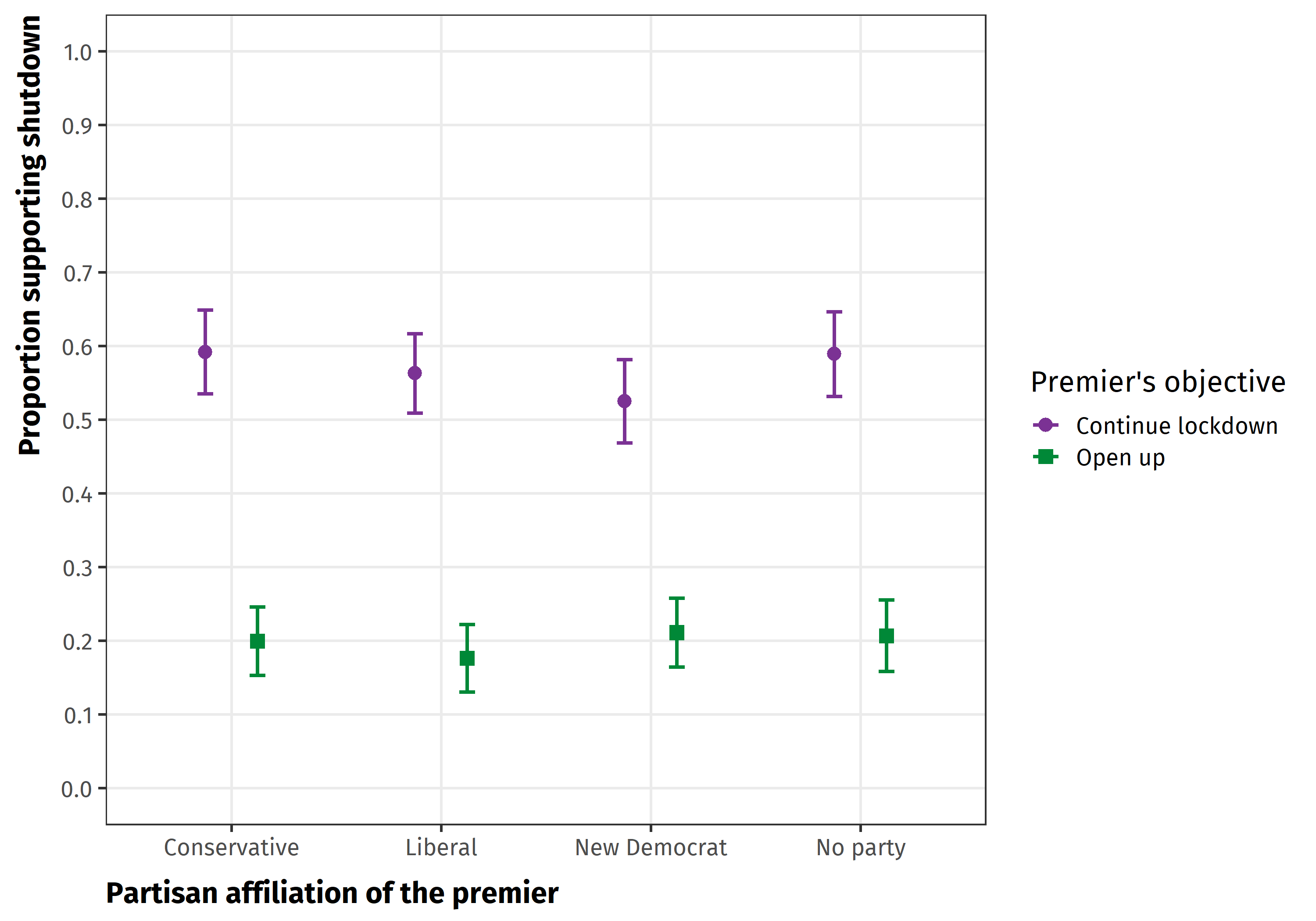 Figure S2: Support for Executive Aggrandizement by Premier’s Partisanship and Respondent’s Partisanship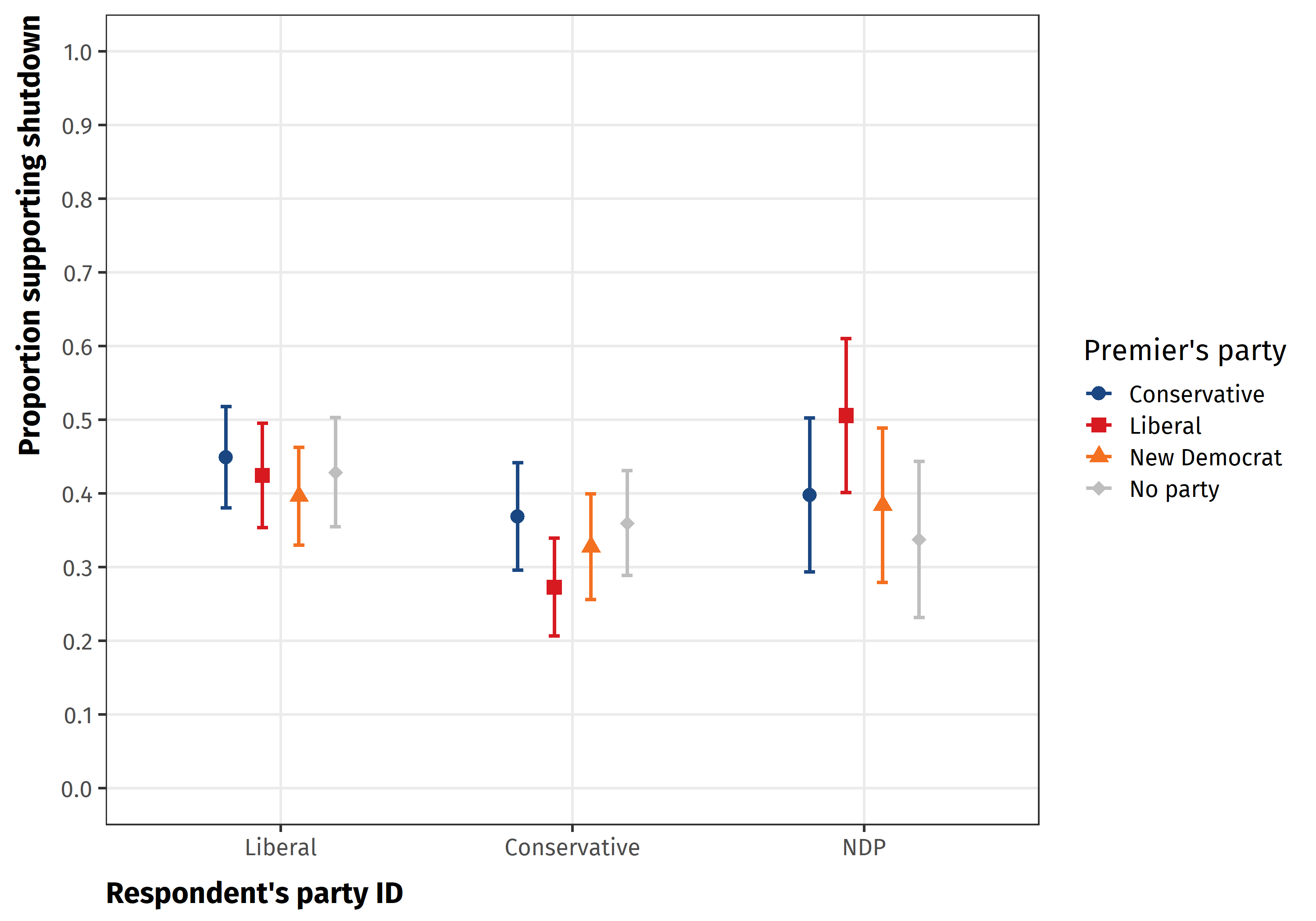 Figure S3: The Effect of Time Restrictions on Estimated AMCEs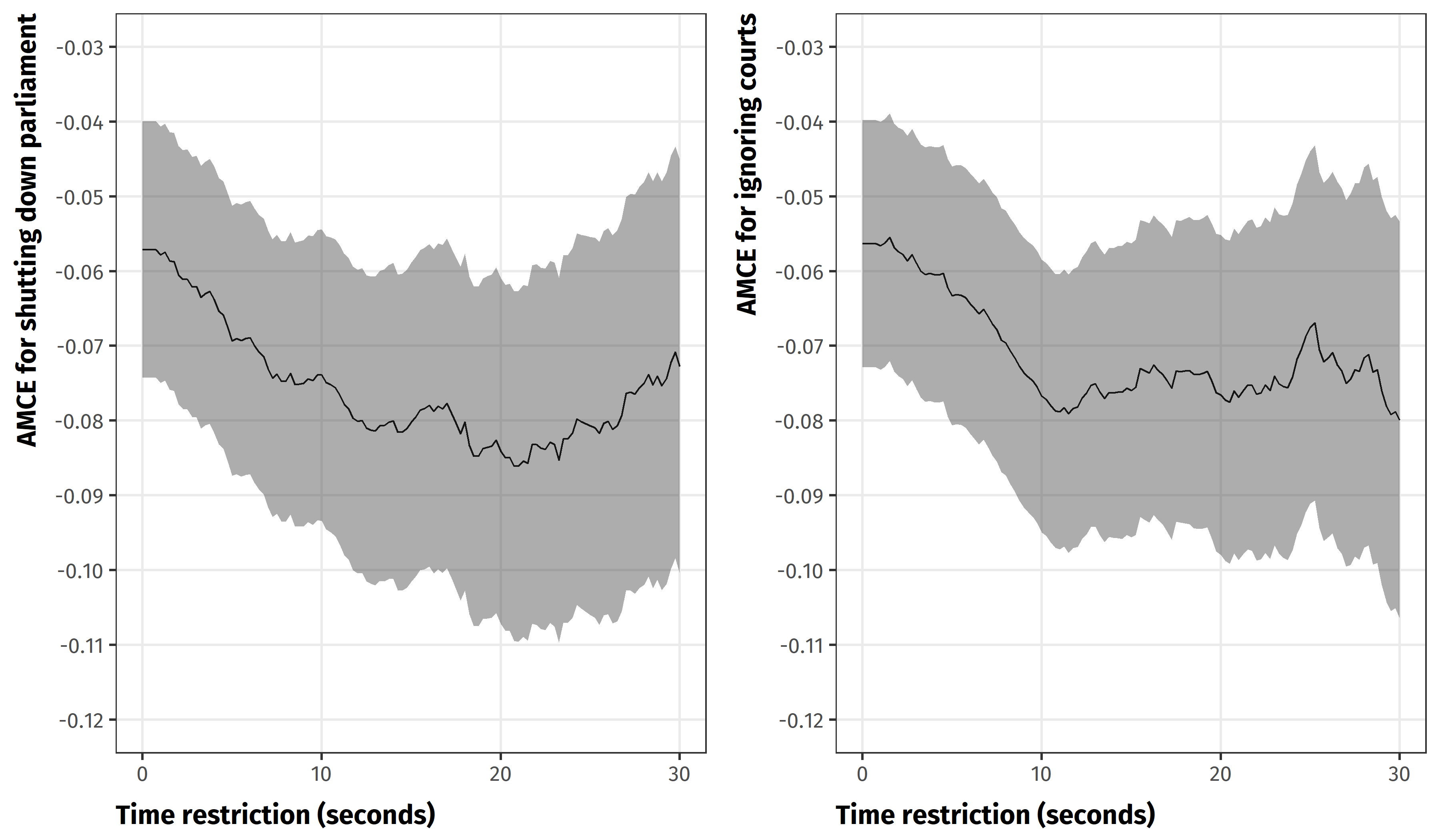 Figure S4a: Full Conjoint Results (Legislative checks)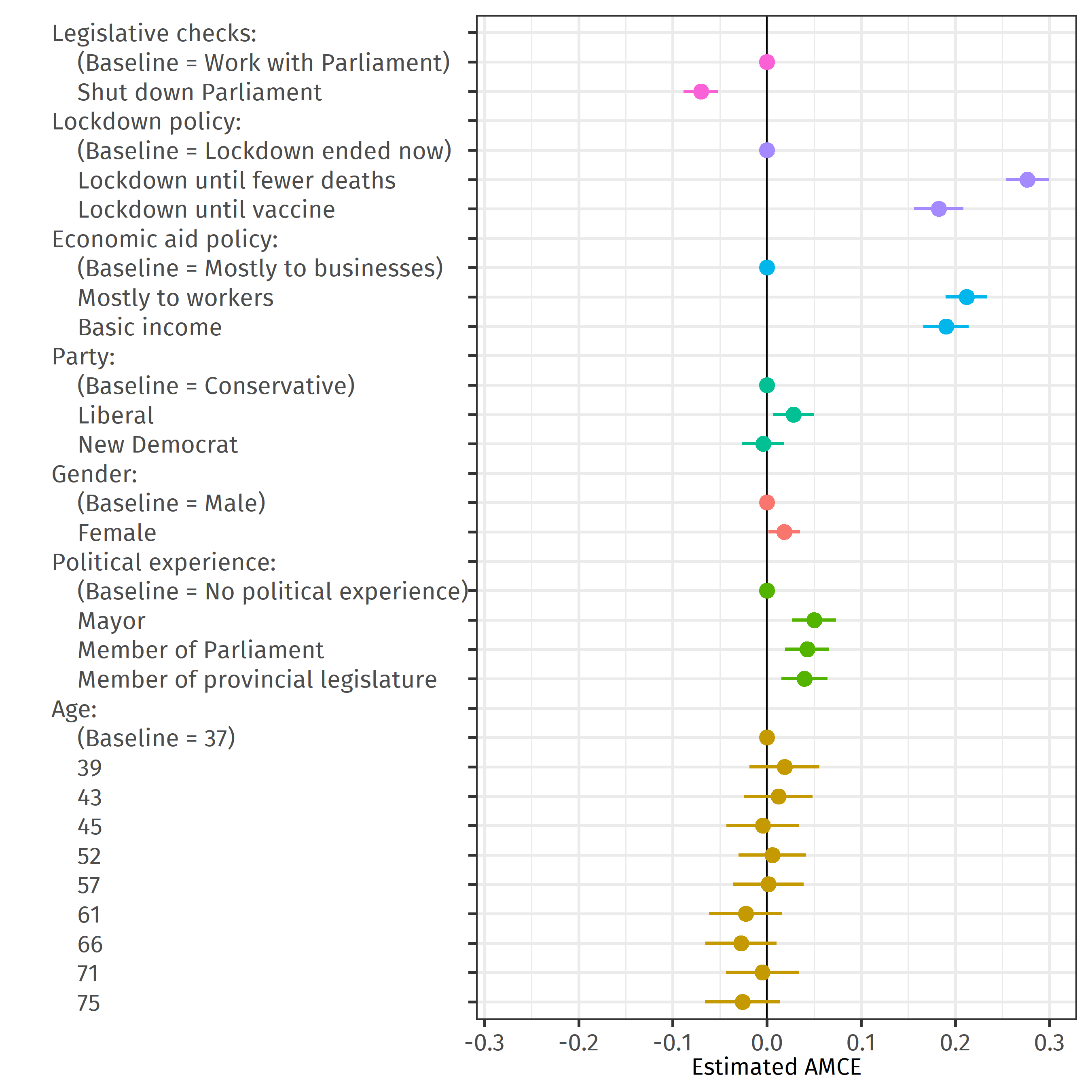 Figure S4b: Full Conjoint Results (Judicial checks)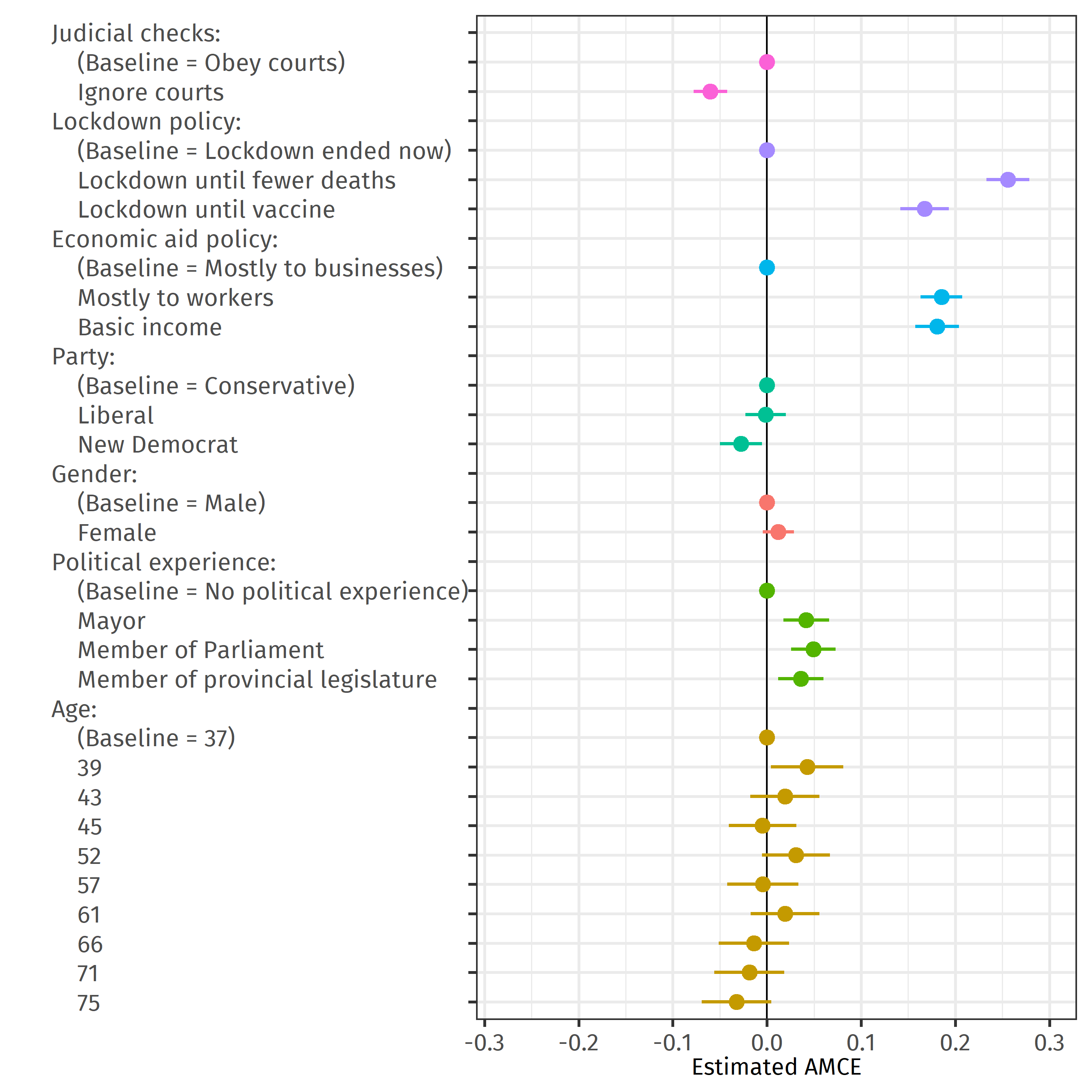 Mean ageMean deprivationProportion maleProportion collegeConservative/lockdown47.430.410.400.31Liberal/lockdown49.020.400.530.24NDP/lockdown48.300.380.500.29No party/lockdown47.920.420.480.24Conservative/open46.900.420.510.23Liberal/open49.080.430.500.24NDP/open45.690.420.500.28No party/open48.380.450.490.25F=1.205F = 1.093F = 1.798F = 1.310